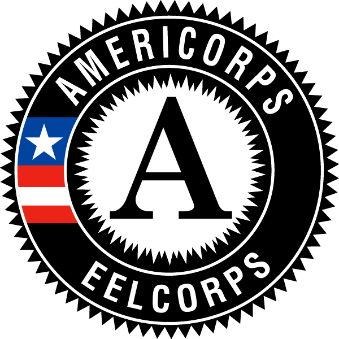 Time-Off Request FormDirections for member: Please fill out the form, and submit to site supervisor (at least 5 business days in advance of planned absences. Immediately after unplanned absences.Directions for Site Supervisor: Please review, approve or reject the request within 3 business days, and sign. Then submit to Program Director for verification via email (ashley.mike@ky.gov) and cc your member.Member Name:     			Site Supervisor Name: Planned Absence RequestDate(s) Requested: Reason for request: How do you plan to make up the hours?Unplanned Absence RequestDate(s) out: Date released to come back to service site (when will you return?): Reason for unplanned absence: Did you notify your supervisor as soon as possible after realizing you would be absent? Do you have a doctor’s note or other supporting documentation? (If so, please attach in email): Site Supervisor (please check appropriate box):Approve Request: Reject Request: 	   Reason for rejection: Supervisor Signature: 			Date: 